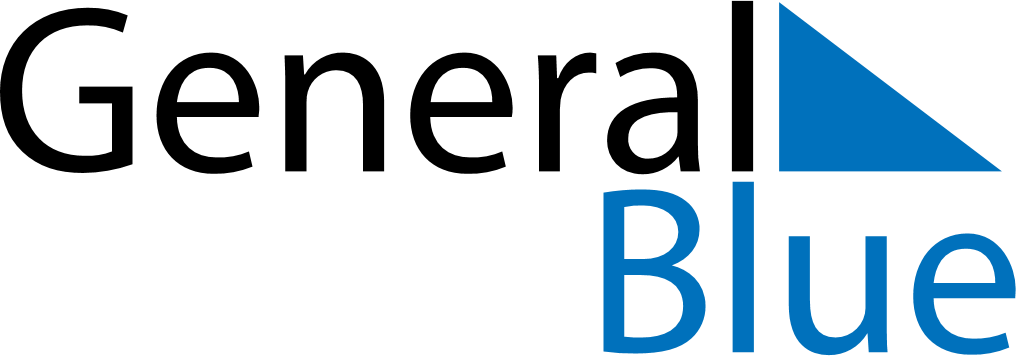 2021 - Q2Cocos Islands 2021 - Q2Cocos Islands 2021 - Q2Cocos Islands 2021 - Q2Cocos Islands 2021 - Q2Cocos Islands 2021 - Q2Cocos Islands AprilSUNMONTUEWEDTHUFRISATApril123April45678910April11121314151617April18192021222324April252627282930AprilMaySUNMONTUEWEDTHUFRISATMay1May2345678May9101112131415May16171819202122May23242526272829May3031JuneSUNMONTUEWEDTHUFRISATJune12345June6789101112June13141516171819June20212223242526June27282930JuneApr 5: Easter MondayApr 6: Self Determination DayApr 25: Anzac DayMay 13: Hari Raya Puasa